PREDSEDA NÁRODNEJ RADY SLOVENSKEJ REPUBLIKYČíslo:	PREDS-30/2020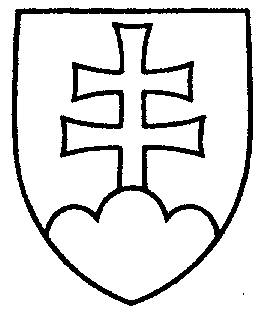 69ROZHODNUTIEPREDSEDU NÁRODNEJ RADY SLOVENSKEJ REPUBLIKYz 21. apríla 2020o námietke poslancov Národnej rady Slovenskej republiky proti neospravedlneniu ich neúčasti na schôdzi Národnej rady Slovenskej republikyk o n š t a t u j e m, žeposlanci Národnej rady Slovenskej republiky Alan Suchánek, Viera Dubačová, Simona Petrík a Miroslav Beblavý podali 9. a 10. marca 2020 námietky proti rozhodnutiu
č. 1965 z 3. marca 2020 o neospravedlnení svojej neúčasti na dvoch rokovacích dňoch
58. schôdze Národnej rady Slovenskej republiky v dňoch 18. a 19. februára 2020. Námietku som odstúpil na zaujatie stanoviska do 3. apríla 2020 Mandátovému a imunitnému výboru Národnej rady Slovenskej republiky a podpredsedom Národnej rady Slovenskej republiky,po predložení uznesenia Mandátového a imunitného výboru Národnej rady Slovenskej republiky č. 7 z 3. apríla 2020 a stanovísk podpredsedov Národnej rady Slovenskej republiky Juraja Šeligu, Gábora Grendela, Milana Laurenčíka a Petra Pellegriniho k uvedeným námietkam, po opätovnom posúdení podľa § 63 ods. 7 zákona Národnej rady Slovenskej republiky č. 350/1996 Z. z. o rokovacom poriadku Národnej rady Slovenskej republiky v znení neskorších predpisovvyhovujem námietke poslanca Miroslava Beblavého anevyhovujem námietkam poslancov Alana Suchánka, Viery Dubačovej, Simony Petrík;p o z m e ň ujem  rozhodnutie č. 1965 z 3. marca 2020 v zmysle časti A tohto rozhodnutia tak, žepodľa § 32 ods. 2 zákona Národnej rady Slovenskej republiky č. 350/1996 Z. z. o rokovacom poriadku Národnej rady Slovenskej republiky v znení neskorších predpisov boli z rokovania 58. schôdze Národnej rady Slovenskej republiky v mesiaci február 2020 vykázaní z rokovacej sály poslanci Národnej rady Slovenskej republiky   Miroslav  BEBLAVÝ	dňa 18. februára 2020Martin  POLIAČIK	v dňoch 18. a 19. február 2020Jozef  MIHÁL		v dňoch 18. a 19. február 2020Simona  PETRÍK	v dňoch 18. a 19. február 2020Viera  DUBAČOVÁ	v dňoch 18. a 19. február 2020Alan  SUCHÁNEK	v dňoch 18. a 19. február 2020,v súlade s § 32 ods. 6 zákona Národnej rady Slovenskej republiky
č. 350/1996 Z. z. o rokovacom poriadku Národnej rady Slovenskej republiky v znení neskorších predpisov vykázanie z rokovacej sály sa považuje za neospravedlnenú neúčasť na rokovacom dni schôdze Národnej rady Slovenskej republiky,podľa § 7 ods. 1 a § 2 ods. 1 zákona Národnej rady Slovenskej republiky
č. 120/1993 Z. z. o platových pomeroch niektorých ústavných činiteľov Slovenskej republiky v znení neskorších predpisov poslanci Martin Poliačik, Jozef Mihál, Simona Petrík, Viera Dubačová a Alan Suchánek vzhľadom na neospravedlnenú neúčasť podľa § 32 ods. 6 zákona Národnej rady Slovenskej republiky č. 350/1996 Z. z. o rokovacom poriadku Národnej rady Slovenskej republiky v znení neskorších predpisov na dvoch rokovacích dňoch schôdze Národnej rady Slovenskej republiky, strácajú nárok na polovicu platu za mesiac apríl 2020;žiadamvedúceho Kancelárie Národnej rady Slovenskej republikypostupovať podľa § 7 zákona Národnej rady Slovenskej republiky č. 120/1993 Z. z. o platových pomeroch niektorých ústavných činiteľov Slovenskej republiky v znení neskorších predpisov pri vykonaní straty nárokov.Boris   Kollár   v. r. 